Publicita projektuNázev projektu:Komplexní poradenství pro oběti trestných činů (Proč zrovna já? II)Číslo projektu:CZ.03.2.63/0.0/0.0/15_029/0003557Název programu:Operační program ZaměstnanostPrioritní osa:2 – Sociální začleňování a boj s chudobouLoga programu: Loga programu: 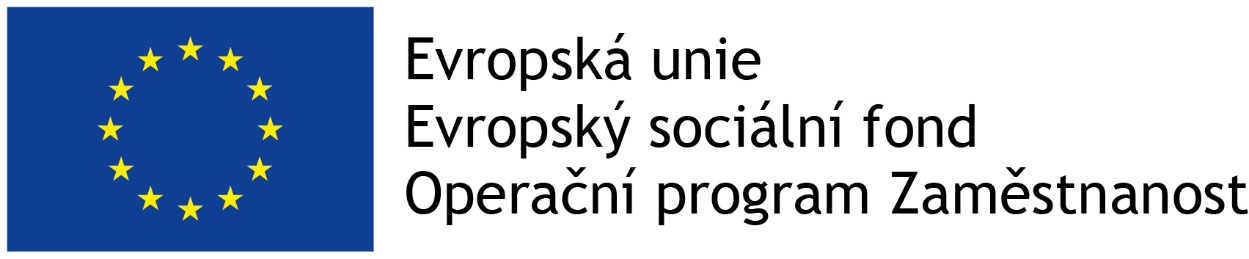 Stručný popis projektu:Stručný popis projektu:Projekt navázal na projekt "Proč zrovna já?", jehož realizace skončila v listopadu 2015.V rámci projektu je pokračováno v poskytování lokální komplexní podpory obětem trestných činů (dále jen "t. č."), s rozšířením o realizaci komplexního poradenského programu pro zvlášťzranitelné oběti. Nedílnou součástí souhrnné podpory obětí je také zvyšování povědomí o právech obětí a provázanost pomoci obětem t. č. formou multidisciplinární spolupráce.Projekt navázal na projekt "Proč zrovna já?", jehož realizace skončila v listopadu 2015.V rámci projektu je pokračováno v poskytování lokální komplexní podpory obětem trestných činů (dále jen "t. č."), s rozšířením o realizaci komplexního poradenského programu pro zvlášťzranitelné oběti. Nedílnou součástí souhrnné podpory obětí je také zvyšování povědomí o právech obětí a provázanost pomoci obětem t. č. formou multidisciplinární spolupráce.Hlavní cíle projektu:Hlavní cíle projektu:1. Rozšíření odborných kompetencí 55 poradců pro oběti trestných činů, kteří budou poskytovatkvalifikovanější a komplexnější pomoc obětem trestných činů.2. Rozšíření odborných kompetencí 660 sociálních pracovníků a pracovníků v sociálních službách, kteří se setkávají se sociálně vyloučenými a sociálním vyloučením ohroženými osobami, zejm. seniory a dětmi.3. Realizace pomoci a poradenství obětem trestných činů rozšířené o nový komplexní program pomoci pro zvlášť zranitelné oběti ve stávajících 40 lokalitách.4. Zavedení a realizace poradenství obětem trestných činů a jeho rozšíření společně s novýmkomplexním programem pomoci pro zvlášť zranitelné oběti v nových 15 lokalitách.5. Zavedení meziresortní spolupráce na krajské úrovni.6. Zajištění asistence pro oběti účastnící se projednání případu před Komisí pro podmíněné propuštění, vč. poskytování osobní podpory oběti v průběhu parolového slyšení.7. Osvěta cílových skupin - změna postojů týkající se právního vědomí v oblasti práv obětí t. č.8. Zpracování studie mapující kvalitativní a kvantitativní data o obětech t. č.1. Rozšíření odborných kompetencí 55 poradců pro oběti trestných činů, kteří budou poskytovatkvalifikovanější a komplexnější pomoc obětem trestných činů.2. Rozšíření odborných kompetencí 660 sociálních pracovníků a pracovníků v sociálních službách, kteří se setkávají se sociálně vyloučenými a sociálním vyloučením ohroženými osobami, zejm. seniory a dětmi.3. Realizace pomoci a poradenství obětem trestných činů rozšířené o nový komplexní program pomoci pro zvlášť zranitelné oběti ve stávajících 40 lokalitách.4. Zavedení a realizace poradenství obětem trestných činů a jeho rozšíření společně s novýmkomplexním programem pomoci pro zvlášť zranitelné oběti v nových 15 lokalitách.5. Zavedení meziresortní spolupráce na krajské úrovni.6. Zajištění asistence pro oběti účastnící se projednání případu před Komisí pro podmíněné propuštění, vč. poskytování osobní podpory oběti v průběhu parolového slyšení.7. Osvěta cílových skupin - změna postojů týkající se právního vědomí v oblasti práv obětí t. č.8. Zpracování studie mapující kvalitativní a kvantitativní data o obětech t. č.Rozpočet projektu a zdroje financování:Rozpočet projektu a zdroje financování:Projekt je realizován s finanční podporou EU – Evropský sociální fond.Projekt je realizován s finanční podporou EU – Evropský sociální fond.Celková výše podpory:86 675 635,47 KčPodíl EU:67 225 622, 87 KčPodíl ČR:19 450 012,60 KčZdroj podpory EU:Evropský sociální fond